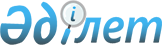 Об утрате силы решения акима Жанбайского сельского округа от 7 июня 2018 года № 24 "Об установлении ограничительных мероприятий"Решение акима Жанбайского сельского округа Исатайского района Атырауской области от 30 октября 2018 года № 47. Зарегистрировано Департаментом юстиции Атырауской области 2 ноября 2018 года № 4269
      В соответствии со статьей 35 Закона Республики Казахстан от 23 января 2001 года "О местном государственном управлении и самоуправлении в Республики Казахстан" и на основании представления главного государственного ветеринарно-санитарного инспектора государственного учреждения "Исатайская районная территориальная инспекция Комитета ветеринарного контроля и надзора Министерства сельского хозяйства Республики Казахстан" от 19 сентября 2018 года № 10-10-114, аким Жанбайского сельского округа РЕШИЛ:
      1. Признать утратившим силу решение акима Жанбайского сельского округа от 7 июня 2018 года № 24 "Об установлении ограничительных мероприятий" (зарегистрированное в реестре государственной регистрации нормативных правовых актов за № 4163, опубликованного в эталонном контрольном банке нормативных правовых актов Республики Казахстан 12 июня 2018 года).
      2. Контроль за исполнением настоящего решения оставляю за собой.
      3. Настоящее решение вступает в силу со дня государственной регистрации в органах юстиции и вводится в действие после первого дня его официального опубликования.
					© 2012. РГП на ПХВ «Институт законодательства и правовой информации Республики Казахстан» Министерства юстиции Республики Казахстан
				
      Аким округа 

Д. Есмуханов
